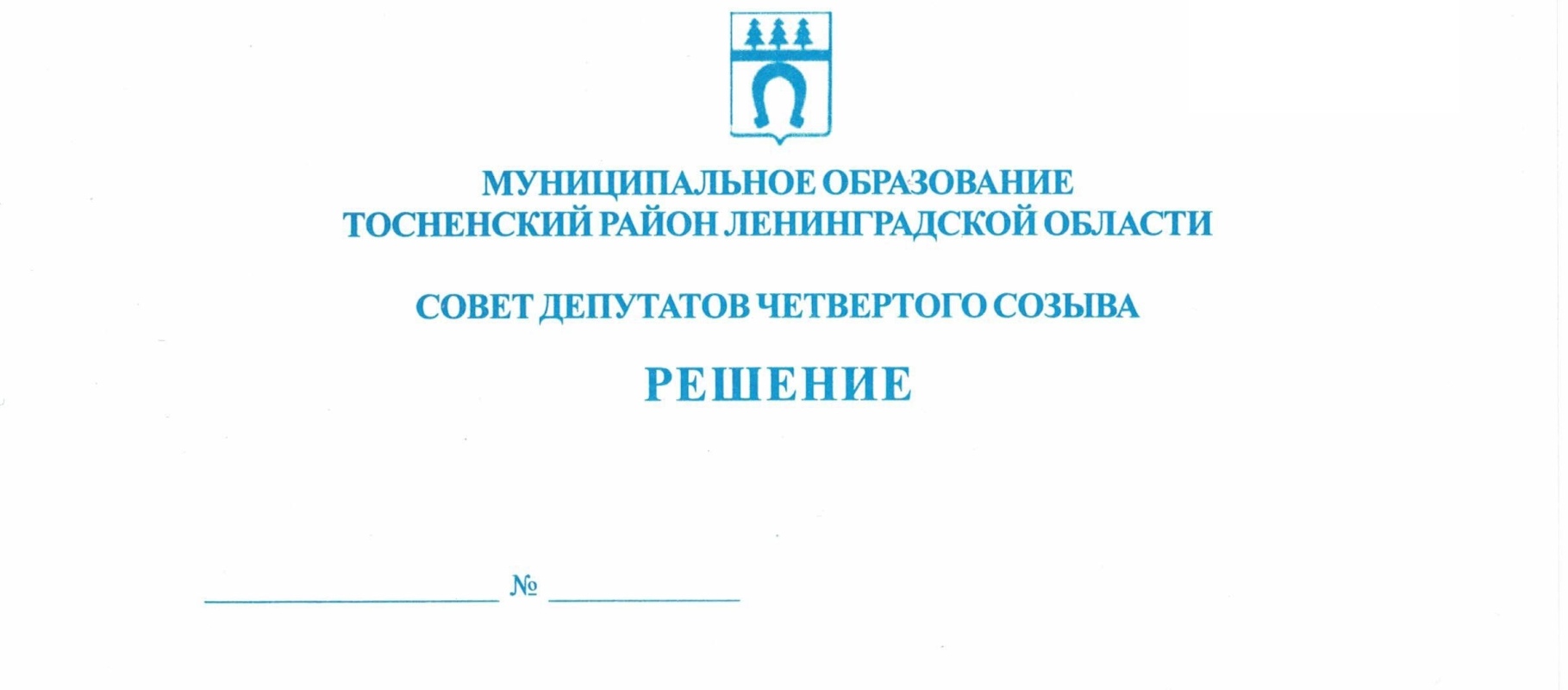   25.02.2022                              152О внесении изменений в Перечень должностеймуниципальной службы муниципального образования Тосненский район Ленинградской области, при назначении на которые граждане, а такжепри замещении которых муниципальные служащиеобязаны представлять сведения о своих доходах,об имуществе и обязательствах имущественного характера, а также сведения о доходах, об имуществе и обязательствах имущественного характерасвоих супруги (супруга) и несовершеннолетних детей,утвержденный решением совета депутатовмуниципального образования Тосненский район Ленинградской области от 21.11.2018 № 220 В соответствии с Федеральным законом от  № 255-ФЗ «О внесении изменений в Федеральный закон «Об общих принципах организации и деятельности контрольно-счетных органов субъектов Российской Федерации и муниципальных образований» и отдельные законодательные акты Российской Федерации», Уставом муниципального образования Тосненский район Ленинградской области совет депутатов муниципального образования Тосненский район Ленинградской областиРЕШИЛ:1. Внести изменение в Перечень должностей муниципальной службы муниципального образования Тосненский район Ленинградской области, при назначении на которые граждане, а также при замещении которых муниципальные служащие обязаны представлять сведения о своих доходах, об имуществе и обязательствах имущественного характера, а также сведения о доходах, об имуществе и обязательствах имущественного характера своих супруги (супруга) и несовершеннолетних детей, утвержденный решением совета депутатов муниципального образования Тосненский район Ленинградской области от 21.11.2018 № 220, изложив пункт 4 в следующей редакции:«4. Должности муниципальной службы Контрольно-счетной палаты муниципального образования:- главный инспектор;- ведущий инспектор;- инспектор;- ведущий специалист;- специалист первой категории».2. Аппарату совета депутатов муниципального образования Тосненский район Ленинградской области обеспечить официальное опубликование и обнародование настоящего решения.Глава муниципального образования                                                                А.Л. КанцеревНам Наталья Аркадьевна, 8(81361)332519 га